Молчанов Иван Семенович 1901г.р. Звание: гв. ефрейтор 
в РККА с 1942 года Место призыва: Подгоренский РВК, Воронежская обл., Подгоренский р-н № записи: 32520590Архивные документы о данном награждении:I. Приказ(указ) о награждении и сопроводительные документы к нему- первая страница приказ или указа- строка в наградном списке- наградной листII. Учетная картотека- данные в учетной картотекеМедаль «За боевые заслуги»

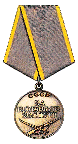 
Подвиг  ПОДВИГ НАРОДА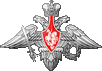 ЛЮДИ И НАГРАЖДЕНИЯДОКУМЕНТЫГЕОГРАФИЯ ВОЙНЫРЕЗУЛЬТАТЫ ПОИСКАПРЕЖНЯЯ ВЕРСИЯhidehidehidehidehideПриказ подразделения№: 91/н от: 16.10.1944 
Издан: 46 гв. сд 1 Прибалтийского фронта /Архив: ЦАМОфонд: 33опись: 690155ед.хранения: 4554№ записи: 32520555. 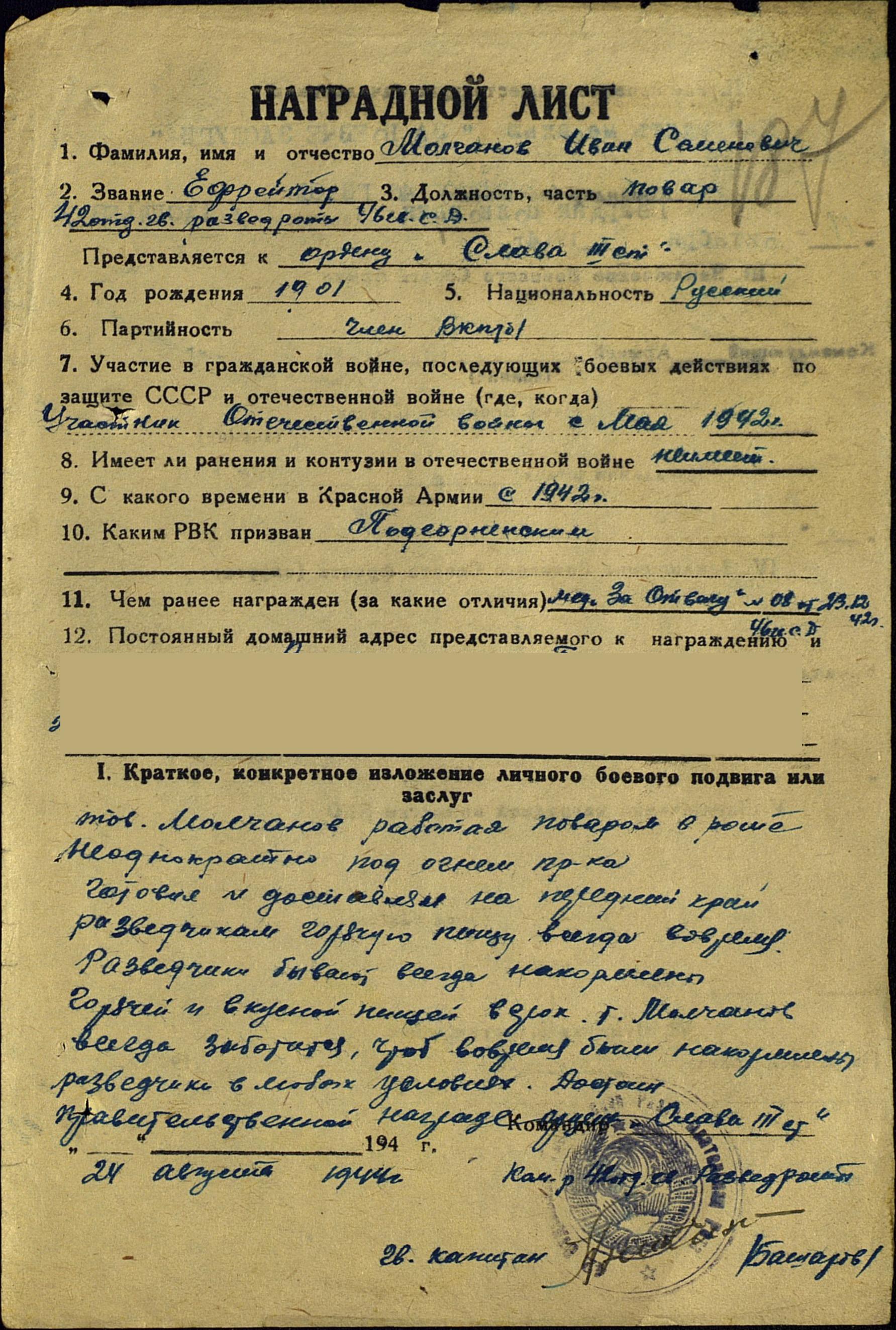 
К предыдущему результату поиска  К следующему результату поиска г.р. Звание: 
в РККА с года Место призыва: № записи: 32520555Архивные документы о данном награждении:I. Приказ(указ) о награждении и сопроводительные документы к нему- первая страница приказ или указа- строка в наградном списке- наградной листII. Учетная картотека- данные в учетной картотеке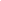 
Подвиг:



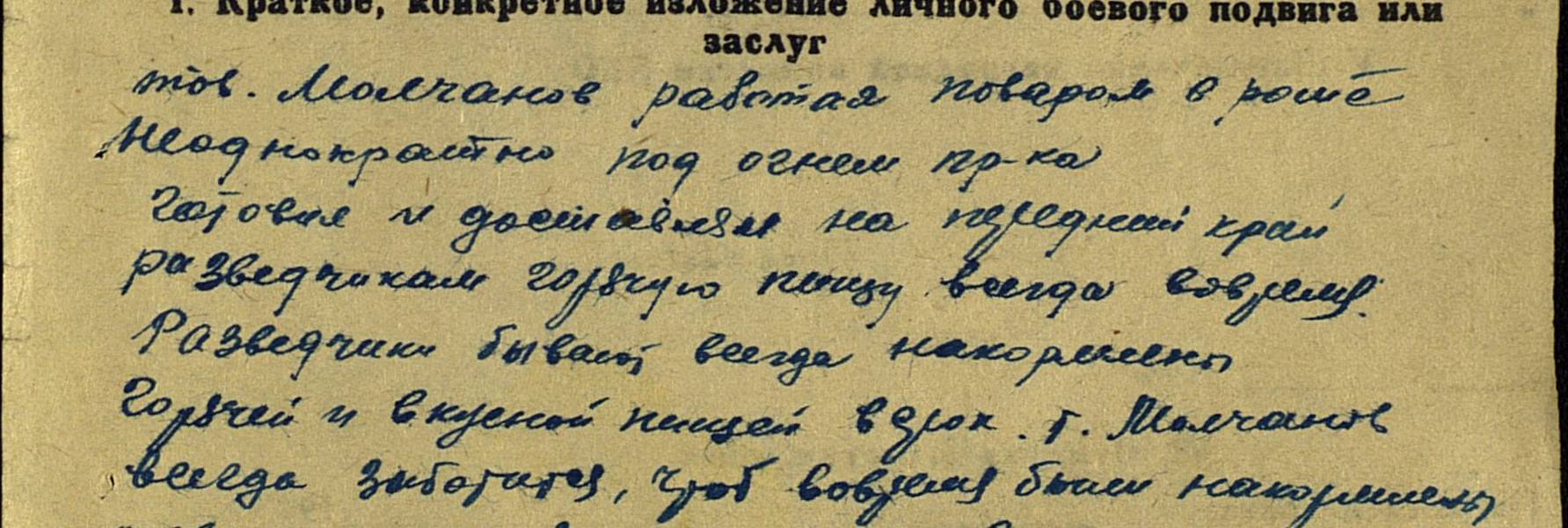 
Звание: гв. красноармеец 
в РККА с 1941 года Место призыва: Подгоренский РВК, Воронежская обл., Подгоренский р-н № записи: 150462489Архивные документы о данном награждении:I. Приказ(указ) о награждении и сопроводительные документы к нему- первая страница приказ или указа- строка в наградном списке- наградной листII. Учетная картотека- данные в учетной картотекеМедаль «За отвагу»

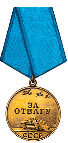 Фронтовой приказ№: 8 от: 23.12.1942 
Издан: ВС 46 Гв. СД Калининского фронта /Архив: ЦАМОфонд: 33опись: 682526ед.хранения: 193№ записи: 150462452. 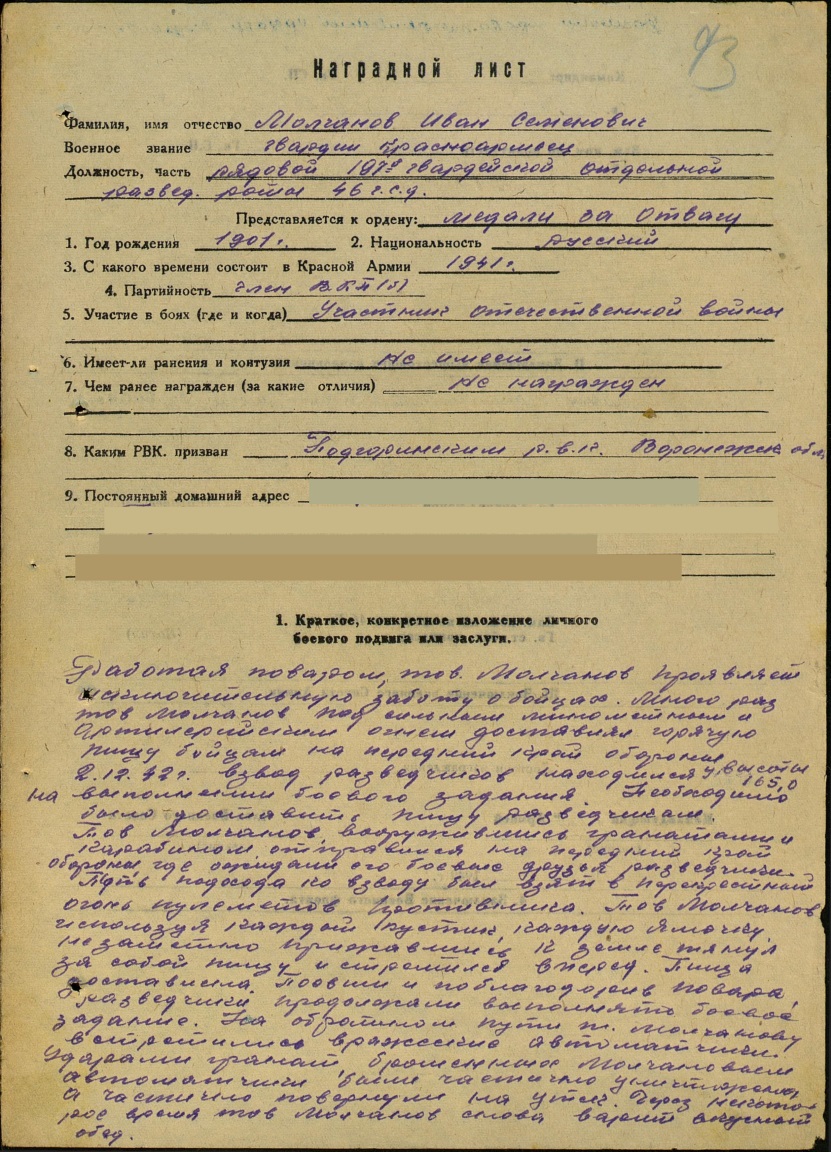 Молчанов Иван СеменовичГод рождения: __.__.1901 гв. ефрейтор в РККА с __.__.1942 года место рождения: Воронежская обл., Подгоренский р-н, с. Гончаровка № записи: 1273634962Перечень наград 1823.12.1942Медаль «За отвагу»Показать документ о награждении 291/н16.10.1944Медаль «За боевые заслуги»Показать документ о награждении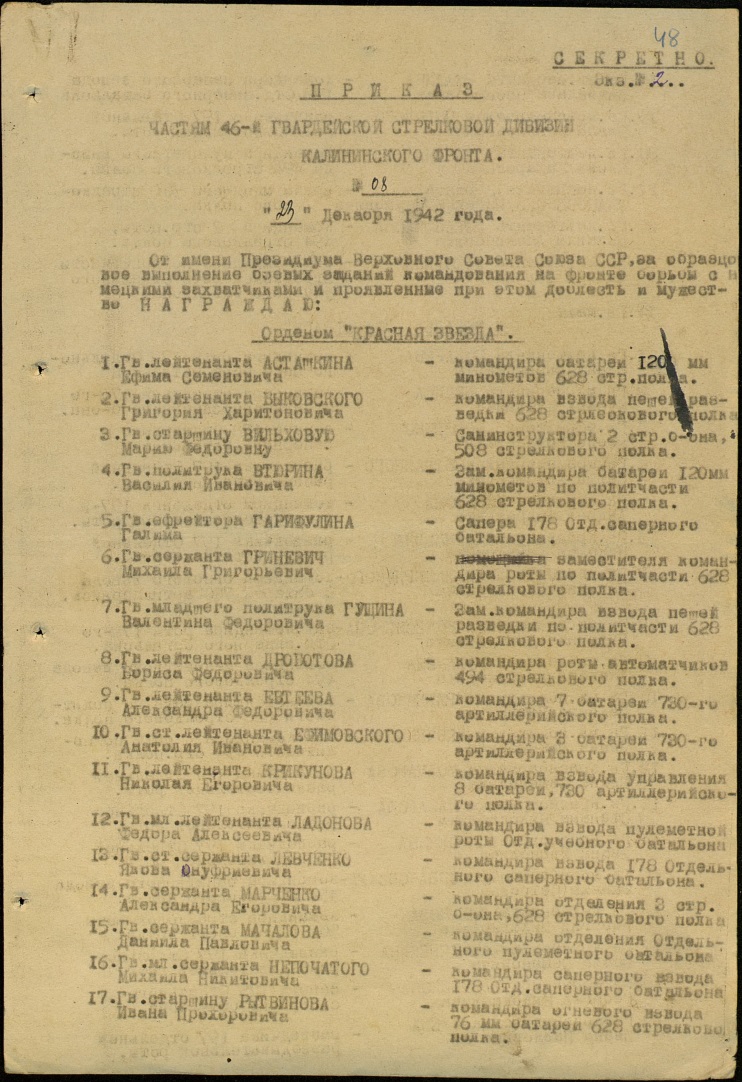 